          　　　 112年度善牧基金會各家園實習申請名額靜心家園，親心家園，台北中心，德蕾之家，嬰兒之家，宜蘭中心，南投庇護所，瑞穗中心，牧心家園，西區單親家庭服務中心，培家中心，得力住宅，德萌之家，復原力中心，花蓮兒童之家等112年不收實習生.單位名稱期中實習暑期實習備  註安心家園01光復中心11西區少年服務中心44德心之家 22宜蘭善牧學園11-2德真之家/台東中心02台北善牧學園20信心家園01台北小羊之家1(上下學期各1)1修過家暴、兒童發展、遊戲治療相關學分者尤佳高雄中心03西區跨國婚姻家庭服務中心11實習期間每週二~週六寧心園11台中中心2組,每組約6-8人1人德幼之家22嘉義中心03嘉義司法中心10有修過家暴相關課程為佳台中婦培中心02玉里中心１１蘆洲少年福利服務中心57東區跨國婚姻家庭服務中心11實習期間每週二~週六德蓓之家11恆安中心01培新中心11松德婦女服務中心01新竹小羊之家22新北小羊之家11台南中心01竹鹿區婦女服務中心10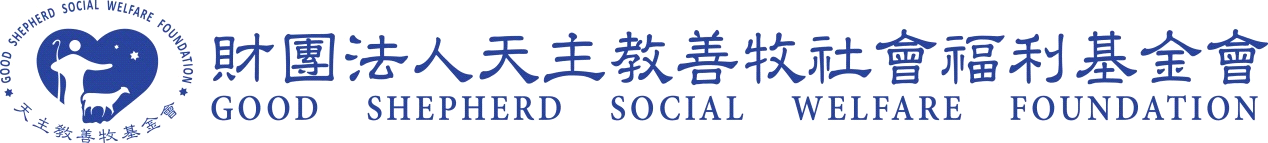 